ProgrammeMasters 30mn (20mn présentation + 10mn discussion)Autres 40mn (30mn présentation + 10mn discussion)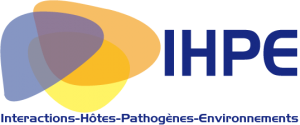 Journée scientifique 1623 avril 2020via zoomhttps://zoom.us/j/8337690606?pwd=RThqWnROM3VwcnlPaFFjWDBBOXk2QT09

ID de réunion : 833 769 0606
Mot de passe : 902938
Une seule touche sur l’appareil mobile
+33756784048,,8337690606#,,#,902938# France
+33170372246,,8337690606#,,#,902938# France 09h00-09h30 MEIGNEN Gurvan M1MicroARN et compatibilité09h30-10h00RICO PRINCE Giovanna M1Effets des DNMTi de nouvelle génération sur différents espaces de mollusques10h00-10h30POTEAUX Pierre M1Biomphalysine et spécificité d'interaction 10h30-11h00DOUCHET Philippe M2Caractérisation des communautés de trématodes à partir d'ADN environnemental11h00-11h30BANOUSSE Ghizlaine M2Variabilité intraspécifique chez le loup ou bar Dicentrarchus labrax suite à un transfert de salinité: méthylation de l’ADN comme marqueur épigénétique11h30-12h00BLANCHON Cécile M2Evaluation d’un procédé innovant de traitement durable à l'échelle du microcosme sur le site atelier de la lagune de Salses LeucatePause déjeunerPause déjeuner14h00-14h40MATHIEU-BEGNE Eglantine, post doctoranteInfection mechanisms of the freshwater fish parasite Tracheliastes polycolpus14h40-15h20KY Chin-LongPearl farming genetic research in support of the French Polynesia sector15h20-16h40DUVAL DavidProjet ANR AEROSnail: problématique et objectifs 16h40-17h20BOULO VivianeBiotic and abiotic pathology in shrim, Litopenaeus stylirostris, NC201, Pseudoalteromonas sp, a potential probiotic